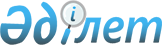 О внесении изменений и дополнений в приказ Министра внутренних дел Республики Казахстан от 16 марта 2018 года № 208 "Об утверждении Правил присвоения, повышения, подтверждения, сохранения, снижения и снятия классной квалификации сотрудников и военнослужащих органов внутренних дел"Приказ Министра внутренних дел Республики Казахстан от 20 мая 2019 года № 450. Зарегистрирован в Министерстве юстиции Республики Казахстан 21 мая 2019 года № 18708
      ПРИКАЗЫВАЮ:
      1. Внести в приказ Министра внутренних дел Республики Казахстан от 16 марта 2018 года № 208 "Об утверждении Правил присвоения, повышения, подтверждения, сохранения, снижения и снятия классной квалификации сотрудников и военнослужащих органов внутренних дел" (зарегистрирован в Реестре государственной регистрации нормативных правовых актов под № 16731, опубликован 9 апреля 2018 года в Эталонном контрольном банке нормативных правовых актов) следующие изменения и дополнения:
      в Правилах присвоения, повышения, подтверждения, сохранения, снижения и снятия классной квалификации сотрудников и военнослужащих органов внутренних дел, утвержденных указанным приказом:
      пункт 1 изложить в следующей редакции:
      "1. Настоящие Правила присвоения, повышения, подтверждения, сохранения, снижения и снятия классной квалификации сотрудников и военнослужащих органов внутренних дел (далее – Правила) определяют порядок присвоения, повышения, подтверждения, снижения и снятия классной квалификации сотрудников и военнослужащих полиции, уголовно-исполнительной системы, органов гражданской защиты, военно-следственных подразделений органов внутренних дел, а также присвоения, повышения, подтверждения, сохранения, снижения и снятия классной квалификации военнослужащих Национальной гвардии Республики Казахстан (далее - НГ).";
      пункт 30 изложить в следующей редакции:
      "30. Результаты определения классной квалификации военнослужащих НГ отражаются в акте о присвоении, повышении, подтверждении, сохранении, снижении и снятии классной квалификации военнослужащим НГ по форме согласно приложению 6 к настоящим Правилам (далее – акт НГ).
      Присвоение, повышение, подтверждение, сохранение, снижение и снятие классной квалификации военнослужащим НГ производится на основании акта НГ, который в течение десяти календарных дней утверждается приказом должностных лиц, указанных в пункте 36 настоящих Правил.
      Датой определения классной квалификации считается день подписания приказа об утверждении акта НГ, если иное в нем не оговорено.
      Копии приказов направляются в воинские части, а также в финансовые подразделения для начисления соответствующей надбавки за классную квалификацию либо прекращения (приостановления) ее выплаты, за исключением солдат срочной службы.
      Объявление приказа, а также вручение нагрудного знака классного специалиста по форме согласно приложению 7 и удостоверения классного специалиста по форме согласно приложению 8 к настоящим Правилам, проводится по месту службы военнослужащих в торжественной обстановке.";
      пункт 36 изложить в следующей редакции:
      "36. Присвоение, повышение, подтверждение, сохранение, снижение и снятие классной квалификации военнослужащим НГ осуществляют:
      1) Министр внутренних дел Республики Казахстан – Главнокомандующему НГ и его заместителям;
      2) Главнокомандующий НГ – командующим региональными командованиями, начальнику Военного института НГ, командирам воинских частей, военнослужащим Главного командования Национальной гвардии, за исключением заместителей Главнокомандующего НГ;
      3) командующий региональным командованием, начальник Военного института НГ, командир воинской части, находящейся в непосредственном подчинении Главного командования Национальной гвардии – подчиненному личному составу до "Специалиста 1 класса" включительно.
      4) командир воинской части, находящейся в подчинении регионального командования – подчиненному личному составу классную квалификацию до "Специалиста 2 класса" включительно.
      Классная квалификация "Специалиста 1 класса – наставник (мастер)" военнослужащим НГ, за исключением заместителей Главнокомандующего НГ, присваивается Главнокомандующим НГ.
      Выпускникам высших военных учебных заведений, которым не была присвоена классная квалификация в учебном заведении, при представлении соответствующих документов, подтверждающих выполнение квалификационных требований классная квалификация "Специалист 3 класса" присваивается по прибытию выпускника к месту службы командиром воинской части, не позднее одного месяца со дня зачисления в списки части.";
      пункт 40 изложить в следующей редакции:
      "40. К присвоению (повышению) классной квалификации представляются специалисты ИТС, не имеющие действующих дисциплинарных взысканий, сдавшие контрольную проверку теоретических знаний и практических навыков по боевой (профессионально-должностной) подготовке на оценку не ниже "удовлетворительно".
      Боевая (профессионально-должностная) подготовка ИТС включает тактическую, физическую, строевую, огневую и государственно-правовую подготовки, а также радиационно-химическую биологическую защиту.";
      пункты 53, 54 и 55 изложить в следующей редакции:
      "53. Результаты определения классной квалификации специалистов ИТС отражаются в акте НГ.
      Присвоение, повышение, подтверждение, сохранение, снижение и снятие классной квалификации специалистам ИТС производится на основании акта НГ, который в течение десяти календарных дней утверждается приказом должностных лиц, указанных в пункте 54 настоящих Правил.
      Датой определения классной квалификации считается день подписания приказа, если иное в нем не оговорено.
      Копии приказов направляются в воинские части, а также в финансовые подразделения для начисления соответствующей надбавки за классную квалификацию либо прекращения (приостановления) ее выплаты.
      Объявление приказа, а также вручение удостоверения классного специалиста по форме согласно приложению 8 и нагрудного знака классного специалиста по форме согласно приложению 10 к настоящим Правилам проводится по месту службы специалистов ИТС в торжественной обстановке.
      54. Присвоение, повышение, подтверждение, сохранение, снижение и снятие классной квалификации специалистам ИТС осуществляют:
      Главнокомандующий НГ – классную квалификацию до "Наставника (мастера)" включительно;
      командир авиационной части – классную квалификацию "Специалист 3 класса.
      55. Учет специалистов ИТС, имеющих классную квалификацию, ведет руководящий инженерно-технический состав авиации НГ.
      Сведения о присвоении, повышении, подтверждении, сохранении, снижении и снятии классных квалификаций вносятся в послужные списки личных дел военнослужащих и информационную систему "Максат" НГ с указанием даты и номера приказа.";
      главу 3 дополнить параграфом 5 следующего содержания:
      "Параграф 5. Порядок присвоения, повышения, подтверждения, сохранения, снижения и снятия классной квалификации военнослужащим летного состава авиации Национальной гвардии Республики Казахстан
      55-1. Военнослужащим НГ, проходящим воинскую службу по контракту на должностях, соответствующих летным военно-учетным специальностям (летчики и штурманы), последовательно присваиваются следующие классные квалификации:
      "Специалист 3 класса" ("Военный летчик (штурман) 3 класса") – военнослужащим летного состава, выдержавшим профессиональный уровень в соответствии с критериями, предусмотренными пунктом 55-2 настоящих Правил;
      "Специалист 2 класса" ("Военный летчик (штурман) 2 класса") – военнослужащим летного состава, имеющим классную квалификацию "Специалист 3 класса" ("Военный летчик (штурман) 3 класса"), выдержавшим профессиональный уровень в соответствии с критериями, предусмотренными пунктом 55-2 настоящих Правил;
      "Специалист 1 класса" ("Военный летчик (штурман) 1 класса") – военнослужащим летного состава, имеющим классную квалификацию "Специалист 2 класса" ("Военный летчик (штурман) 2 класса"), выдержавшим профессиональный уровень в соответствии с критериями, предусмотренными пунктом 55-2 настоящих Правил;
      "Летчик (штурман) - снайпер" – военнослужащим летного состава, имеющим классную квалификацию "Специалист 1 класса" ("Военный летчик (штурман) 1 класса"), выдержавшим профессиональный уровень в соответствии с критериями, предусмотренными пунктом 55-2 настоящих Правил;
      55-2. При определении классной квалификации летчики (штурманы) должны быть подготовлены к выполнению задач по предназначению в соответствии с Условиями для присвоения (повышения, подтверждения) классной квалификации летчикам (штурманам) авиации Национальной гвардии Республики Казахстан согласно приложению 10-1 к настоящим Правилам, выполнить нормы минимального налета часов и полетов на боевое применение согласно приложению 10-2 к настоящим Правилам и сдать итоговую проверку по физической подготовке на оценку не ниже "удовлетворительно".
      Для присвоения, повышения, подтверждения классной квалификации летчикам и штурманам авиации НГ необходимо показать следующий профессиональный уровень:
      "Специалист 3 класса" ("Военный летчик (штурман) 3 класса") – по всем проверенным предметам оценены не ниже "удовлетворительно";
      "Специалист 2 класса" ("Военный летчик (штурман) 2 класса") – по всем проверенным предметам оценены на "хорошо" и "отлично";
      "Специалист 1 класса" ("Военный летчик (штурман) 1 класса") – не менее 30% по всем проверенным предметам оценены на "отлично", а по остальным на "хорошо";
      "Летчик (штурман) – снайпер" – не менее 50% по всем проверенным предметам оценены на "отлично", а по остальным на "хорошо".
      55-3. Соответствие уровня летной подготовки и теоретических знаний летчиков (штурманов) требованиям, предъявляемым к определению классной квалификации, определяется путем проведения контрольной проверки.
      55-4. Перечень упражнений, определяющих готовность летчиков (штурманов) к выполнению задач по предназначению в зависимости от типа воздушного судна предусмотрен в Курсах боевой подготовки транспортной и армейской авиации (далее – Курсы ТА и АА).
      55-5. При контрольной проверке теоретических знаний военнослужащие летного состава проверяются на знание:
      1) тактики рода авиации;
      2) практической аэродинамики типа воздушного судна;
      3) авиационной техники;
      4) руководства по летной эксплуатации (инструкции экипажу) воздушного судна;
      5) воздушной навигации;
      6) авиационной метеорологии;
      7) применения авиационных средств поражения (применения по предназначению);
      8) порядка использования средств связи и радиотехнического обеспечения полетов.
      55-6. Контрольная проверка летной подготовки осуществляется в соответствии с требованиями Курсов и проводится:
      летчиков – по технике пилотирования и боевому применению (применению по предназначению);
      штурманов – по воздушной навигации и боевому применению (применению по предназначению).
      55-7. Для проведения контрольной проверки летной подготовки назначаются проверяющие из числа летного состава, имеющие классную квалификацию выше классной квалификации, к которой представляется кандидат, но не ниже "Специалиста 2 класса" ("Военного летчика (штурмана) 2 класса") в соответствии с требованиями Правил производства полетов государственной авиации Республики Казахстан утвержденных приказом Министра обороны Республики Казахстан от 14 декабря 2017 года №744 (зарегистрирован в Реестре государственной регистрации нормативных правовых актов №16210).
      55-8. При невозможности нахождения проверяющего на борту воздушного судна контрольная проверка качества полета оценивается на основании данных бортовых и наземных средств объективного контроля полетов. Проверяющие лица в этом случае дают соответствующее заключение на основании анализа средств объективного контроля, оценки параметров полета согласно требованиям Курсов ТА и АА.
      55-9. По результатам контрольной проверки в квалификационную комиссию направляются два экземпляра представления с выводом о соответствии (несоответствии) уровня подготовки кандидата требованиям, предъявляемым к присвоению (повышению) классной квалификации, по форме согласно приложению 10-3 к настоящим Правилам.
      55-10. К представлению прилагаются заверенные печатью воинской части документы:
      выписки из плановых таблиц полетов;
      копии бюллетеня погоды;
      материалы объективного контроля полета.
      Первый экземпляр представления хранится в штабе воинской части, второй экземпляр по месту издания приказа о присвоении (повышении) классной квалификации.
      55-11. Присвоенная летчикам и штурманам классная квалификация подтверждается:
      "Специалист 3 класса" ("Военный летчик (штурман) 3 класса") и "Специалист 2 класса" ("Военный летчик (штурман) 2 класса") - ежегодно;
      "Специалист 1 класса" ("Военный летчик (штурман) 1 класса") - один раз в два года;
      "Летчик (штурман) – снайпер" - не подтверждается и присваивается на весь период службы.
      Классная квалификация в год ее присвоения летному составу, а также в год переучивания на другой тип (модификацию) воздушного судна, считается подтвержденной в текущем году.
      55-12. Подтверждение классной квалификации летчикам (штурманам) осуществляется в течение года путем проведения проверок:
      в полете по видам летной подготовки в соответствии с требованиями Курсов ТА и АА;
      знаний теоретических дисциплин, указанных в пункте 55-5 настоящих Правил.
      Летчикам и штурманам, не допущенным к полетам по состоянию здоровья, классная квалификация подтверждается только по результатам проверок знаний теоретических дисциплин.
      Летчикам и штурманам, обучающимся по очной форме в высших учебных заведениях, классная квалификация сохраняется и подтверждается в течение шести месяцев после окончания учебного заведения.
      55-13. К рапорту на присвоение (подтверждение) классной квалификации подчиненным военнослужащим летного состава прилагаются:
      выписка из акта проверки знаний теоретических дисциплин;
      выписка из летной книжки с результатами проверок по видам летной подготовки (дата, вид проверки, метеорологические условия, общая оценка);
      подтверждающие документы (копии документов) о том, что к полетам не допущен по состоянию здоровья (при необходимости).
      55-14. Результаты определения классной квалификации летчиков (штурманов) отражаются в акте о присвоении, повышении, подтверждении, сохранении, снижении и снятии классной квалификации летчиков (штурманов) авиации НГ по форме согласно приложению 10-4 к настоящим Правилам (далее – акт авиации НГ).
      На основании акта авиации НГ руководителями, указанными в пункте 55-16 настоящих Правил в течение десяти календарных дней издается приказ о присвоении, повышении, подтверждении, сохранении, снижении и снятии классной квалификации летчикам (штурманам).
      Датой определения классной квалификации считается день подписания приказа, если иное в нем не оговорено.
      55-15. Объявление приказа о присвоении, повышении, подтверждении, сохранении, снижении и снятии классной квалификации, а также вручение нагрудного знака классного специалиста по форме согласно приложению 10-5 к настоящим Правилам и удостоверения классного специалиста по форме согласно приложению 8 к настоящим Правилам проводится по месту службы летчиков (штурманов) в торжественной обстановке.
      55-16. Присвоение, повышение, подтверждение, сохранение, снижение и снятие классной квалификации летчикам и штурманам осуществляют:
      Главнокомандующий НГ– до классной квалификации "Летчик (штурман) – снайпер" включительно;
      командир авиационной части – классную квалификацию "Специалист 3 класса" ("Военный летчик (штурман) 3 класса").
      55-17. Снятие, снижение классной квалификации летчикам (штурманам) производится, если по их вине не выполнены критерии на подтверждение имеющейся классной квалификации, а также по результатам расследований авиационных событий.
      При этом, классная квалификация снижается только на одну ступень, а снятие производится в отношении летчиков (штурманов), имеющих классную квалификацию "Специалист 3 класса" ("Военный летчик (штурман) 3 класса".
      Снижение или снятие классной квалификации осуществляется приказом должностного лица, которому предоставлено право ее присвоения (повышения, подтверждения) на основании Акта авиации НГ.
      55-18. Военнослужащие, сниженные в классной квалификации, представляются к присвоению классной квалификации на общих основаниях, но не ранее чем через один календарный год.";
      приложение 10 изложить в новой редакции согласно приложению 1 к настоящему приказу;
      дополнить приложениями 10-1, 10-2, 10-3, 10-4, 10-5 согласно приложениям 2, 3, 4, 5, 6 к настоящему приказу.
      2. Главному командованию Национальной гвардии Республики Казахстан (Жаксылыков Р.Ф.) в установленном законодательством Республики Казахстан порядке обеспечить:
      1) государственную регистрацию настоящего приказа в Министерстве юстиции Республики Казахстан;
      2) в течение десяти календарных дней со дня государственной регистрации настоящего приказа направление его в Республиканское государственное предприятие на праве хозяйственного ведения "Институт законодательства и правовой информации Республики Казахстан" для официального опубликования и включения в Эталонный контрольный банк нормативных правовых актов Республики Казахстан;
      3) размещение настоящего приказа на интернет-ресурсе Министерства внутренних дел Республики Казахстан после его официального опубликования;
      4) в течение десяти рабочих дней после государственной регистрации настоящего приказа в Министерстве юстиции Республики Казахстан представление в Юридический департамент Министерства внутренних дел Республики Казахстан сведений об исполнении мероприятий, предусмотренных подпунктами 1), 2) и 3) настоящего пункта.
      3. Контроль за исполнением настоящего приказа возложить на Главнокомандующего Национальной гвардии Республики Казахстан генерал-лейтенанта Жаксылыкова Р.Ф.
      4. Настоящий приказ вводится в действие по истечении десяти календарных дней после дня его первого официального опубликования. НАГРУДНЫЕ ЗНАКИ КЛАССНОГО СПЕЦИАЛИСТА ИНЖЕНЕРНО-ТЕХНИЧЕСКОГО СОСТАВА АВИАЦИИ НАЦИОНАЛЬНОЙ ГВАРДИИ РЕСПУБЛИКИ КАЗАХСТАН Нагрудный знак для военнослужащих инженерно-технического состава авиации Национальной гвардии Республики Казахстан "НАСТАВНИК (МАСТЕР)"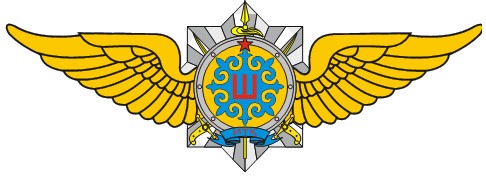  Нагрудный знак для военнослужащих инженерно-технического состава авиации Национальной гвардии Республики Казахстан "СПЕЦИАЛИСТ 1 КЛАССА"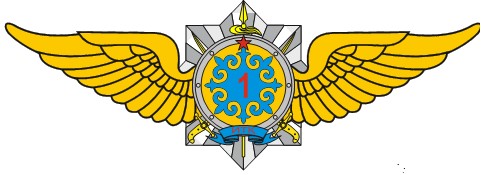  Нагрудный знак для военнослужащих инженерно-технического состава авиации Национальной гвардии Республики Казахстан "СПЕЦИАЛИСТ 2 КЛАССА"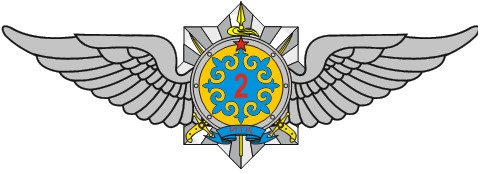  Нагрудный знак для военнослужащих инженерно-технического состава авиации Национальной гвардии Республики Казахстан "СПЕЦИАЛИСТ 3 КЛАССА"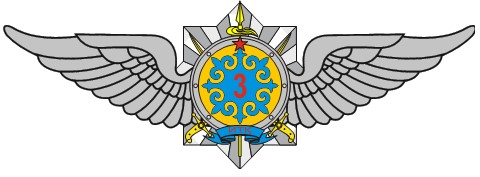  Условия для присвоения (повышения, подтверждения) классной квалификации летчикам (штурманам) авиации Национальной гвардии Республики Казахстан
      Примечание: 1. В случае выполнения полетов летным составом только на воздушных судах, оборудование которых не позволяет решать задачи в указанных метеорологических условиях, то условия на присвоение (повышение, подтверждение) классной квалификации устанавливаются в соответствии с Курсами ТА и АА, с учетом Руководства по летной эксплуатации (Инструкции экипажу);
      2. В случае отсутствия соответствующих метеорологических условий при подтверждении классной квалификации летчикам (штурманам) разрешается выполнять проверки летной подготовки с использованием шторок с открытием их на высотах, определяемых Курсами ТА и АА. Нормы минимального налета часов и полетов на боевое применение для летчиков (штурманов) авиации Национальной гвардии Республики Казахстан, представляемых к присвоению (повышению) классной квалификации
      Примечание: К присвоению (повышению) классной квалификации "Специалист 1 класса" ("Военный летчик 1 класса") и "Летчик-снайпер" представляется подготовленный летный состав, выполняющий полеты в качестве командира воздушного судна (командира экипажа).                                      (первый лист)                                      ПРЕДСТАВЛЕНИЕ
      На присвоение (повышение) классной квалификации ____________________________
      Воинское звание: __________________________________________________________
      Фамилия, имя, отчество (при его наличии): ____________________________________
      Дата рождения: _____________________ Личный номер _________________________
      Должность: _______________________________________________________________
      Дата окончания учебного заведения: __________________________________________
      Присвоенная классная квалификация, дата и номер приказа _____________________
      _________________________________________________________________________
      Тип воздушного судна, на котором выполнены нормы: __________________________
      ВЫВОД:
      Летная и теоретическая подготовка ___________________________________________
                               (воинское звание, Ф.И.О.(при его наличии) кандидата)
соответствует уровню____________________________________________________________
                         (представляемая классная квалификация)
Командир: ______________________________________________________________________
                   (должность представляющего на контрольную проверку)
________________________________________________________________________________
                         (воинское звание, подпись, Ф.И.О. (при его наличии))
"____"________20___г. М.П.                                            (второй лист)                          РЕЗУЛЬТАТЫ КОНТРОЛЬНОЙ ПРОВЕРКИ
      1. Теоретическая подготовка
      2. Летная подготовка:
      1) техника пилотирования (воздушная навигация): ______________________________
                                           (номер и название упражнения Курса)
2) боевое применение:____________________________________________________________
                                     (номер и название упражнения Курса)
      __________________________________________________________________________
                   (должность, воинское звание, подпись, Ф.И.О. (при его наличии))
      3. Заключение:
      По результатам контрольной проверки уровень летной и теоретической подготовки 
      (воинское звание, Ф.И.О. кандидата (при его наличии)) соответствует предъявляемым 
      требованиям, достоин присвоения (повышения) классной квалификации 
______________________________________________________________________________
                               (классная квалификация)
Председатель квалификационной комиссии
_______________________________________________________________________________
             (должность, воинское звание, подпись, Ф.И.О. (при его наличии))
      "____"____________20___г.
      М.П. АКТ
о присвоении, повышении, подтверждении, сохранении, снижении и снятии классной квалификации летчикам (штурманам) авиации НГ
      Комиссия в составе: председателя комиссии (должность, воинское звание, Ф.И.О. (при его наличии)), заместителя председателя комиссии (должность, воинское звание, Ф.И.О. (при его наличии)), и членов комиссии (должность, воинское звание, Ф.И.О. (при его наличии)), рассмотрев представленные на присвоение, повышение, подтверждение, сохранение, снижение и снятие классной квалификации документы и результаты профессиональной подготовки летчикам (штурманам), проведенных в период с _______________ по _____________ 20 _____ года, выносит следующее решение:
      Председатель комиссии ___________________________________________
      Заместитель председателя _________________________________________
      Члены комиссии _________________________________________________
      Секретарь комиссии ______________________________________________
      "____" __________ 20___ г. НАГРУДНЫЕ ЗНАКИ КЛАССНОЙ КВАЛИФИКАЦИИ ЛЕТНОГО СОСТАВА АВИАЦИИ НАЦИОНАЛЬНОЙ ГВАРДИИ Нагрудный знак для военнослужащих летного состава авиации Национальной гвардии Республики Казахстан "ЛҢТЧИК-СНАЙПЕР"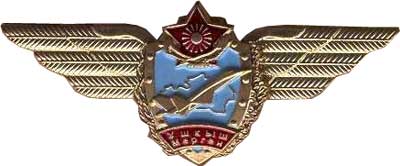  Нагрудный знак для военнослужащих летного состава авиации Национальной гвардии Республики Казахстан "ШТУРМАН-СНАЙПЕР"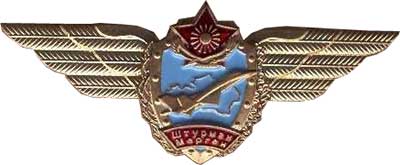  Нагрудный знак для военнослужащих летного состава авиации Национальной гвардии Республики Казахстан "СПЕЦИАЛИСТ 1 КЛАССА" ("ВОЕННЫЙ ЛЕТЧИК 1 КЛАССА")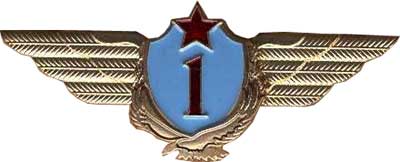  Нагрудный знак для военнослужащих летного состава авиации Национальной гвардии Республики Казахстан "СПЕЦИАЛИСТ 1 КЛАССА" ("ВОЕННЫЙ ШТУРМАН 1 КЛАССА")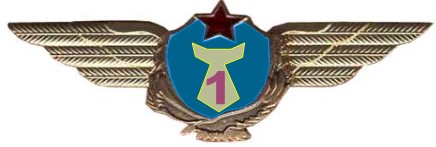  Нагрудный знак для военнослужащих летного состава авиации Национальной гвардии Республики Казахстан "СПЕЦИАЛИСТ 2 КЛАССА" ("ВОЕННЫЙ ЛЕТЧИК 2 КЛАССА")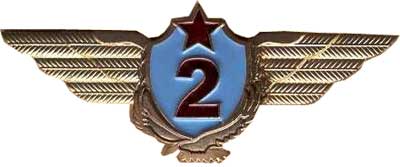  Нагрудный знак для военнослужащих летного состава авиации Национальной гвардии Республики Казахстан "СПЕЦИАЛИСТ 2 КЛАССА" ("ВОЕННЫЙ ШТУРМАН 2 КЛАССА")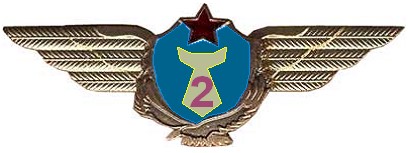  Нагрудный знак для военнослужащих летного состава авиации Национальной гвардии Республики Казахстан "СПЕЦИАЛИСТ 3 КЛАССА" ("ВОЕННЫЙ ЛЕТЧИК 3 КЛАССА")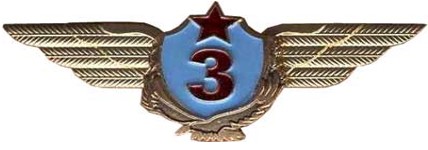  Нагрудный знак для военнослужащих летного состава авиации Национальной гвардии Республики Казахстан "СПЕЦИАЛИСТ 3 КЛАССА" ("ВОЕННЫЙ ШТУРМАН 3 КЛАССА")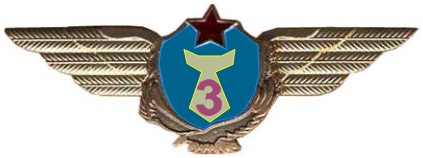 
					© 2012. РГП на ПХВ «Институт законодательства и правовой информации Республики Казахстан» Министерства юстиции Республики Казахстан
				
      Министр внутренних дел
Республики Казахстан
генерал-лейтенант полиции 

Е. Тургумбаев
Приложение 1
к приказу Министра внутренних
дел Республики Казахстан
от "___"__________ 2019 года
№ _____
"О внесении изменений
и дополнений в приказ
Министра внутренних дел
Республики Казахстан
от 16 марта 2018 года № 208
"Об утверждении Правил
присвоения, повышения,
подтверждения, сохранения,
снижения и снятия классной
квалификации сотрудников и
военнослужащих органов
внутренних дел""Приложение 10
к Правилам присвоения,
повышения, подтверждения,
сохранения, снижения и
снятия классной квалификации
сотрудников и военнослужащих
органов внутренних делформаПриложение 2
к приказу Министра внутренних
дел Республики Казахстан
от "___"__________ 2019 года
№ _____ "О внесении
изменений и дополнений в
приказ Министра
внутренних дел Республики Казахстан
от 16 марта 2018 года № 208
"Об утверждении Правил
присвоения, повышения,
подтверждения, сохранения,
снижения и снятия
классной квалификации
сотрудников и военнослужащих
органов внутренних дел""Приложение 10-1
к Правилам присвоения,
повышения, подтверждения,
сохранения, снижения
и снятия классной квалификации
сотрудников и военнослужащихорганов внутренних делФорма
№ п/п
Классная квалификация, к присвоению которой представляется летный состав
Готовность к выполнению задач (боевых задач) по предназначению
Уровень подготовки по технике пилотирования (воздушной навигации) при заходе на посадку
1
"Специалист 3 класса" ("Военный лҰтчик (штурман) 3 класса")
днем в простых метеорологических условиях (ПМУ)
днем в простых метеорологических условиях
2
"Специалист 2 класса" ("Военный лҰтчик (штурман) 2 класса")
днем в сложных метеорологических условиях (СМУ), ночью в простых метеорологических условиях(СМУ)
днем в сложных метеорологических условиях при установленном минимуме погоды, ночью в простых метеорологических условиях
3
"Специалист 1 класса" ("Военный лҰтчик (штурман) 1 класса")
ночью в сложных метеорологических условиях (СМУ)
ночью в сложных метеорологических условиях при установленном минимуме погоды
4
"Летчик (штурман) –снайпер"
Ночью в сложных метеорологических условиях (СМУ) во всем эксплуатационном диапазоне воздушного судна
инструктор ночью в сложных метеорологических условиях при установленном минимуме погодыПриложение 3
к приказу Министра внутренних
дел Республики Казахстан
от "___"__________ 2019 года
№ _____ "О внесении
изменений и дополнений в
приказ Министра
внутренних дел Республики Казахстан
от 16 марта 2018 года № 208
"Об утверждении Правил
присвоения, повышения,
подтверждения, сохранения,
снижения и снятия
классной квалификации
сотрудников и военнослужащих
органов внутренних дел""Приложение 10-2
к Правилам присвоения,
повышения, подтверждения,
сохранения, снижения
и снятия классной квалификации
сотрудников и военнослужащих
органов внутренних делФорма
№ п/п
Типы воздушных судов
Классная квалификация
Налет на всех типах воздушных судов
Налет на всех типах воздушных судов
Количество полетов на боевое применение
Количество полетов на боевое применение
Количество полетов на боевое применение
Количество полетов на боевое применение
№ п/п
Типы воздушных судов
Классная квалификация
Налет на всех типах воздушных судов
Налет на всех типах воздушных судов
Днем
Днем
Ночью
Ночью
№ п/п
Типы воздушных судов
Классная квалификация
Общий
Cамостоятельный (тренировочный)
ПМУ
СМУ
ПМУ
СМУ
1
Военно-транспортные, транспортные самолеты всех предназначений
3-го класса
200
60
40
-
-
-
1
Военно-транспортные, транспортные самолеты всех предназначений
2-го класса
700
250
60
30
20
-
1
Военно-транспортные, транспортные самолеты всех предназначений
1-го класса
900
300
80
50
30
25
1
Военно-транспортные, транспортные самолеты всех предназначений
снайпер
2000
1200
120
70
80
40
2
Вертолеты всех предназначений, (поршневые самолеты)
3-го класса
200
60
30
-
-
-
2
Вертолеты всех предназначений, (поршневые самолеты)
2-го класса
450
200
50
20
15
-
2
Вертолеты всех предназначений, (поршневые самолеты)
1-го класса
650
300
70
30
30
15
2
Вертолеты всех предназначений, (поршневые самолеты)
снайпер
1800
1000
80
40
50
30
3
Самолеты и вертолеты не оборудованные к полетам в СМУ и ночью
3-го класса
300
60
30
-
-
-
3
Самолеты и вертолеты не оборудованные к полетам в СМУ и ночью
2-го класса
700
250
60
-
-
-
3
Самолеты и вертолеты не оборудованные к полетам в СМУ и ночью
1-го класса
900
600
120
-
-
-
3
Самолеты и вертолеты не оборудованные к полетам в СМУ и ночью
снайпер
2500
1800
200
-
-
-Приложение 4
к приказу Министра внутренних
дел Республики Казахстан
от "___"__________ 2019 года
№ _____ "О внесении
изменений и дополнений в
приказ Министра
внутренних дел Республики Казахстан
от 16 марта 2018 года № 208
"Об утверждении Правил
присвоения, повышения,
подтверждения, сохранения,
снижения и снятия
классной квалификации
сотрудников и военнослужащих
органов внутренних дел""Приложение 10-3
к Правилам присвоения, повышения,
подтверждения, сохранения,
снижения и снятия классной
квалификации сотрудников
и военнослужащих органов
внутренних дел
Налет на всех типах воздушных судах
Налет на всех типах воздушных судах
Налет на всех типах воздушных судах
Налет на всех типах воздушных судах
Налет на всех типах воздушных судах
Налет на всех типах воздушных судах
Количество полетов на боевое применение по предназначению
Количество полетов на боевое применение по предназначению
Количество полетов на боевое применение по предназначению
Количество полетов на боевое применение по предназначению
Общий
Самостоятельный (Тренировочный)
ДнҰм
ДнҰм
Ночью
Ночью
ДнҰм
ДнҰм
Ночью
Ночью
Общий
Самостоятельный (Тренировочный)
в ПМУ
в СМУ
в ПМУ
в СМУ
В ПМУ
В СМУ
В ПМУ
В СМУ
№
Дисциплина
Оценка
Должность, воинское звание, фамилия проверяющего
Дата проверки
Подпись проверяющего
1.
Тактика рода авиации
2.
Практическая аэродинамика
3.
Авиационная техника
4.
Руководство по летной эксплуатации (Инструкция экипажу)
5.
Воздушная навигация
6.
Авиационная метеорология
7.
Применение авиационных средств поражения (применение по предназначению)
8.
Порядок использования средств связи и радио-технического обеспечения полетов
Вид проверки
дата
тип ВС
время  суток
метеоусловия
тип посадочной системы
Общая оценка
Техника пилотирования (воздушная навигация)
Боевое применение по предназначениюПриложение 5
к приказу Министра внутренних
дел Республики Казахстан
от "___"__________ 2019 года
№ _____ "О внесении
изменений и дополнений в
приказ Министра
внутренних дел Республики Казахстан
от 16 марта 2018 года № 208
"Об утверждении Правил
присвоения, повышения,
подтверждения, сохранения,
снижения и снятия
классной квалификации
сотрудников и военнослужащих
органов внутренних дел""Приложение 10-4
к Правилам присвоения,
повышения, подтверждения,
сохранения, снижения
и снятия классной квалификации
сотрудников и военнослужащих
органов внутренних делФорма
№ п/п
Должность
В/ звание
Ф.И.О. (при его наличии)
Ранее присвоенная классная квалификация (кем, № и дата приказа)
Общий налет / налет в текущем году
Оценка физической подготовки
Общая оценка теоретических знаний
Оценка техники пилотирования (воздушной навигации)
Оценка боевого применения
Наличие действующих взысканий
Решение квалификационной комиссии
1.
2.Приложение 6
к приказу Министра внутренних
дел Республики Казахстан
от "___"__________ 2019 года
№ _____ "О внесении
изменений и дополнений в
приказ Министра
внутренних дел Республики Казахстан
от 16 марта 2018 года № 208
"Об утверждении Правил
присвоения, повышения,
подтверждения, сохранения,
снижения и снятия
классной квалификации
сотрудников и военнослужащих
органов внутренних дел""Приложение 10-5
к Правилам присвоения,
повышения, подтверждения,
сохранения, снижения и снятия
классной квалификации
сотрудников и военнослужащих
органов внутренних делФорма